LAURA ORTEGA LÓPEZ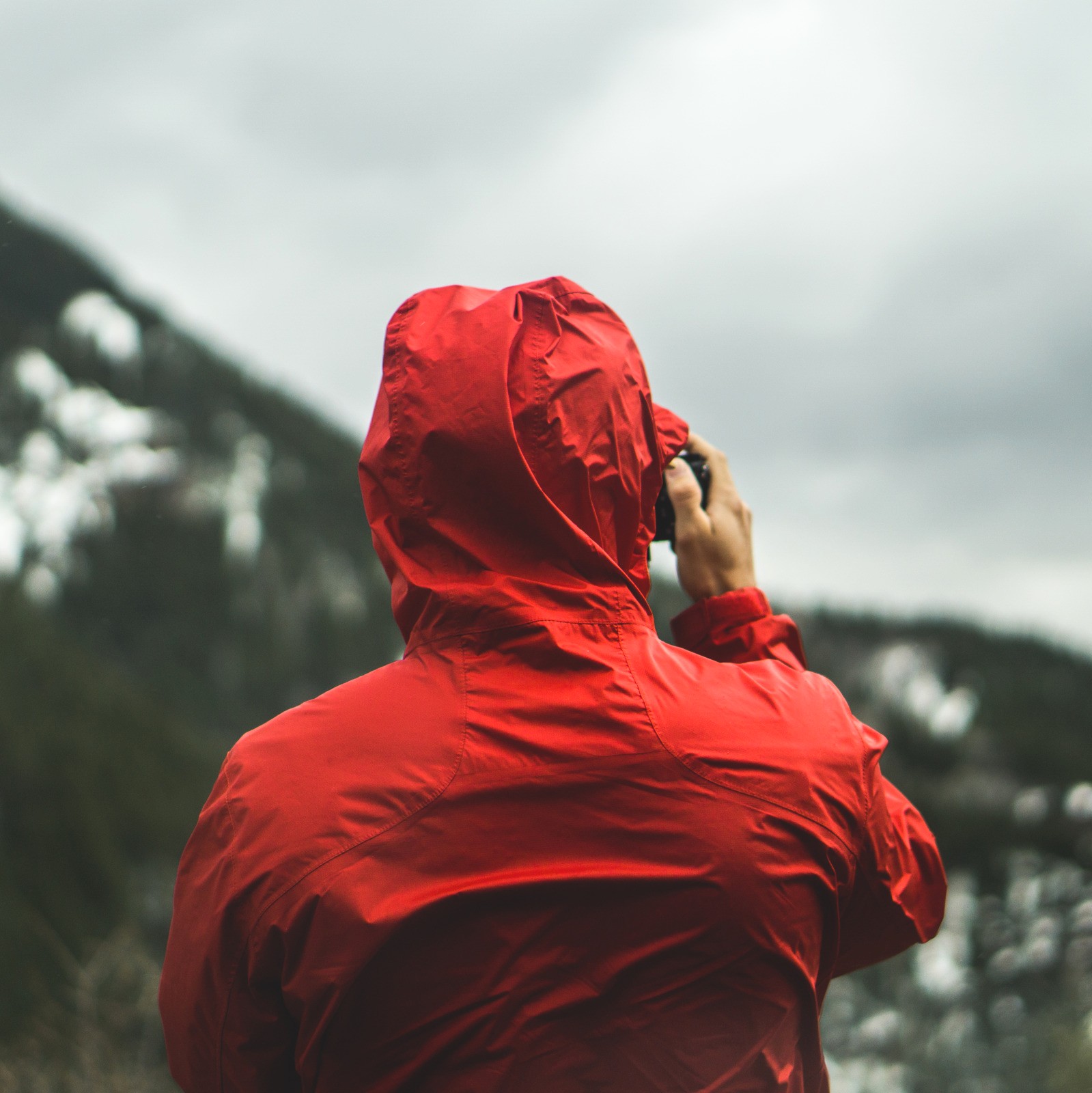 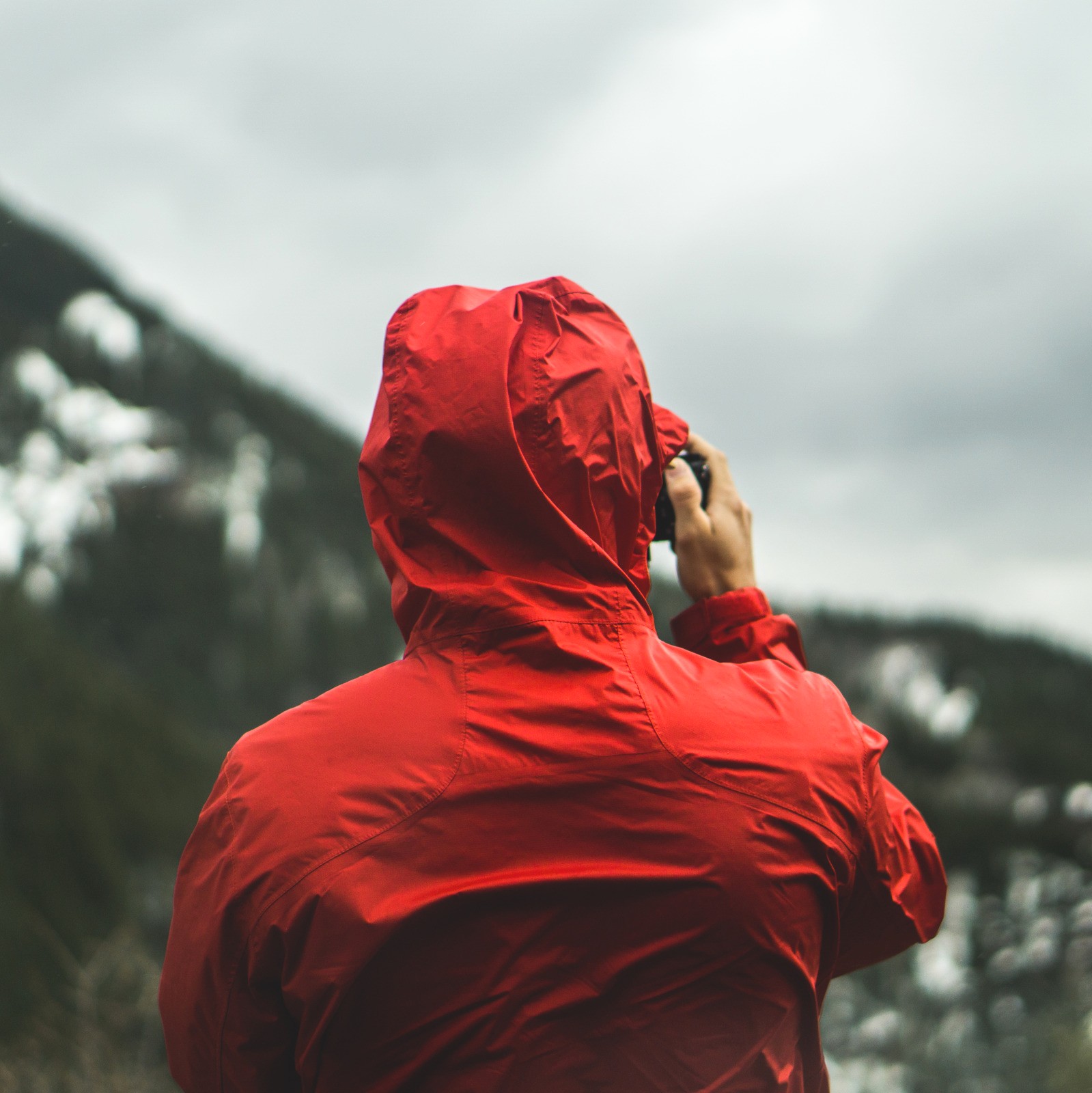 P R O F E S I Ó NDIRECCIÓN282 Willis Avenue Port Orange, FL32019CONTACTO(386) 492 9740hello@schavez.coSOCIAL@schavezschavez.coFLORIDA INSTITUTE OF ART, 2015Visual Arts, Summer ResidencyOHIO SCHOOL OF DESIGN, 2014BA Graphic Design and Visual CommunicationFLEXIBILIDAD MOTIVACIÓN PLANIFICACIÓNCAPACIDAD RESOLUTIVATRABAJO EN EQUIPOEMPATÏACARGO |  PUESTO  |  2017-2019Assisted John Winston with overall art direction. Supervised the various production teams.Mentored the younger designers in the company.CARGO  |  PUESTO  |  2016-2017In charge of art direction for client work. Oversaw works of junior graphic designers. Worked with marketing team.